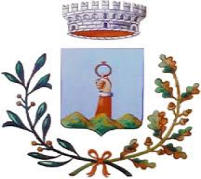 COMUNE DI GEMMANOModulistica RECLAMI Il/La sottoscritto/a:Utenza n. __________________Oggetto: □  INVITO AL PAGAMENTO – RICALCOLO  AVVISI PAGAMENTO - ALTRO□ RACCOLTA RIFUTI – COLLOCAZIONE CASSONETTI - ALTRORECLAMA/SEGNALA______________________________________________________________________________________________________________________________________________________________________________________________________________________________________________________________________________________________________________________________________________________________________________________________________________________________________________Data_____________________________                      Firma_____________________________________	DATI DEL CONTRIBUENTE		DATI DEL CONTRIBUENTE		DATI DEL CONTRIBUENTE		DATI DEL CONTRIBUENTE		DATI DEL CONTRIBUENTE		DATI DEL CONTRIBUENTE	Cognome Cognome Cognome Nome Nome Nome Nato a Il Il Il Residente a Residente a In via In via In via n. Codice fiscaleCodice fiscaleCodice fiscaleCodice fiscaleCodice fiscaleCodice fiscale